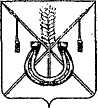 АДМИНИСТРАЦИЯ КОРЕНОВСКОГО ГОРОДСКОГО ПОСЕЛЕНИЯКОРЕНОВСКОГО РАЙОНАПОСТАНОВЛЕНИЕот 28.03.2018   		                                                  			  № 353г. КореновскОб утверждении Положения о проведении конкурса на создание гимна Кореновского городского поселения Кореновского районаВ соответствии с Федеральным законом от 6 октября 2003 года № 131-ФЗ «Об общих принципах организации местного самоуправления в Российской Федерации», Уставом Кореновского городского поселения Кореновского района, администрация Кореновского городского поселения                                             п о с т а н о в л я е т:1. Утвердить Положение о проведении конкурса на создание гимна Кореновского городского поселения Кореновского района (приложение № 1).2. Образовать комиссию по проведению конкурса на создание гимна Кореновского городского поселения Кореновского района и утвердить ее состав (приложение № 2). 3. Организационно-кадровому отделу администрации Кореновского городского поселения Кореновского района (Слепокурова):3.1. Организовать проведение конкурса на создание гимна Кореновского городского поселения Кореновского района;3.2. Направить проект гимна в Совет Кореновского городского поселения Кореновского района для утверждения. 4. Общему отделу администрации Кореновского городского поселения Кореновского района (Устинова) разместить (опубликовать) полный текст настоящего постановления в электронном СМИ в информационно-телекоммуникационной сети «Интернет» и обеспечить его размещение на официальном сайте администрации Кореновского городского поселения Кореновского района в информационно-телекоммуникационной сети «Интернерт».5. Контроль за исполнением настоящего постановления возложить                     на заместителя главы Кореновского городского поселения Кореновского района М.В. Колесову.6. Постановление вступает в силу со дня его подписания.ГлаваКореновского городского поселенияКореновского района 							               Е.Н. ПергунПОЛОЖЕНИЯ о проведении конкурса на создание гимна Кореновского городского поселения Кореновского районаI. Общие положения 1. Настоящее Положение определяет задачи, конкурсные требования и порядок проведения конкурса на создание официального Гимна Кореновского городского поселения Кореновского района (далее - конкурс), а также статус участников конкурса, критерии оценки представленных на конкурс текстов и вариантов музыки, порядок определения и награждения победителей.2. Организатором конкурса является администрация Кореновского городского поселения Кореновского районав лице организационно-кадрового отдела администрации Кореновского городского поселения Кореновского района.3. После утверждения текста и музыки Гимн будет использоваться в качестве официального символа Кореновского городского поселения Кореновского района.II. Цели и задачи конкурса4. Конкурс проводится с целью создания официального символаКореновского городского поселения Кореновского района(далее - Гимн), символизирующего общественно значимые интересы, а также мысли и чувства жителей поселения.5. Задачей конкурса является: стимулирование развития инициативы профессиональных и самодеятельных поэтов, композиторов и музыкантов, их общественной активности в создании официальной символики поселения. III. Участники конкурса6. В конкурсе могут принимать участие физические и юридические лица, общественные объединения, поэты, музыкальные и другие коллективы, творческие студии, учебные заведения и отдельные специалисты, а также иные организации и граждане.IV. Порядок проведения конкурса7. Конкурс проводится в два этапа:7.1. отборочный – с 3мая по 2 июня 2018 года;7.2. заключительный (комиссионное рассмотрение работ и определение победителя) –со 2 июня по 2 июля 2018 года;V. Требования к конкурсным работам8. Тексты Гимна могут создаваться индивидуально или в творческом коллективе.9. Гимн должен представлять собой музыкальное произведение на звуковом носителе продолжительностью до 3 минут, предназначенное для сольного или коллективного исполнения.Отдельно проект текста гимна и проект музыки гимна не рассматриваются.10. Критериями оценки текста стихов к Гимну Кореновского городского поселения Кореновского районаявляются:10.1. высокохудожественный поэтический уровень;10.2. соответствие поэтическому произведению (рифма, размер, ритм, благозвучность) и жанровым особенностям (торжественный идейно-патриотический характер);10.3. отражение прошлого и настоящего Кореновского городского поселения Кореновского района.Ориентировочный объем текста стихов к Гимну Кореновского городского поселения Кореновского района- 12 - 16 строк (3 - 4 строфы) и припев.11. К участию в конкурсе принимаются оригинальные варианты текста Гимна.12. Текст Гимна должен быть написан на русском языке и соответствовать нормам права, морали и нравственности.13. Тексты Гимна, не отвечающие требованиям настоящего Положения, не рассматриваются.14. Конкурсные работы (нотный и текстовый материал) подаются на бумажном (формат А4) и электронном носителе (или компактных аудиокассетах, лазерных дисках) в конвертах. Конверт должен содержать информационные данные об участниках конкурса: фамилию, имя, отчество, паспортные данные, дату рождения, адрес автора (авторов) проекта гимна, контактный номер телефона.15. Каждый участник на конкурс может представить несколько вариантов гимна, которые оформляются в виде отдельных конкурсных работ.VI. Конкурсная комиссия16. Конкурсный работы оценивает конкурсная комиссия (далее - Комиссия).В состав Комиссии входят деятели культуры и искусства, депутаты Совета Кореновского городского поселения Кореновского района, представители общественных организаций, специалисты администрации Кореновского городского поселения Кореновского района.17. Комиссия состоит из 9 членов комиссии, состав комиссии утверждается постановлением администрации Кореновского городского поселения Кореновского района.В состав комиссии входит председатель, секретарь и члены комиссии.18. Председатель организует работу комиссии, назначает время и место заседания комиссии, подготавливает повестку дня.Секретарь ведет протокол заседания комиссии, оповещает членов комиссии о месте и времени заседания, теме, подготавливает материал, необходимый для заседания комиссии.19. Лучший вариант Гимна определяется открытым голосованием простым большинством голосов. В случае, если количество голосов при голосовании будет равным, голос председателя комиссии является решающим.20. Комиссия при проведении конкурса:1) рассматривает принятые проекты гимна;2) определяет победителя конкурса, организует церемонию награждения;3)вправе участвовать на заседании Совета Кореновского городского поселения Кореновского районапо вопросу утверждения гимна;4) вправе давать разъяснения и комментарии о проекте гимна;5) организует возврат проектов гимна по заявкам автора (авторов).21. Материально-техническое обеспечение деятельности комиссии осуществляется за счет средств бюджета Кореновского городского поселения Кореновского района.22. Полномочия комиссии прекращаются после утверждения Советом Кореновского городского поселения Кореновского района гимна.VII. Критерии оценки работ23. При определении лучшего варианта Гимна Комиссия руководствуется следующими критериями:23.1. соответствие содержания текста условиям конкурса;23.2. художественный уровень произведения;23.3. степень отражения общественно-значимых интересов, а также мыслей и чувств, патриотизм произведения.VIII. Порядок участия в конкурсе24. Срок подачи работ на конкурс - не позднее 1 мая 2018 года.25. Конкурсные работы предоставляются в организационно- кадровый отдел администрации Кореновского городского поселения Кореновского района по адресу: 353180, Краснодарский край, г. Кореновск, ул. Красная,41, каб. 4.26. Конкурсные работы, не соответствующие требованиям, указанным в разделе V настоящего Положения, к участию в конкурсе не допускаются.27. Присланные на конкурс материалы не рецензируются и возврату не подлежат.28. Организатор конкурса:1) оставляет за собой право использования музыкальных произведений представленных на конкурс по собственному усмотрению.2)организует освещение в средствах массовой информации конкурсных мероприятий;3) организует награждение победителей конкурса.IX. Определение победителей и награждение29. Комиссия конкурса определяет не более пяти лучших произведений, которые впоследствии выставляются на общее голосование комиссии. Произведение, набравшее большее количество голосов, определяется как победитель и направляется Комиссией Организатору конкурса для направления произведения в Совет Кореновского городского поселения Кореновского района.30. Итоги Конкурса публикуются в районных средствах массовой информации и размещаются на официальном сайте администрации Кореновского городского поселения Кореновского района.31. Победитель конкурса награждается дипломом и ценным подарком.32. Проведение конкурса осуществляется за счет средств бюджета Кореновского городского поселения Кореновского района.Начальникорганизационно-кадрового отделаадминистрации Кореновскогогородского поселения							     М.В. СлепокуроваСОСТАВкомиссии по проведению конкурса на создание гимна Кореновского городского поселения Кореновского районаНачальникорганизационно-кадрового отделаадминистрации Кореновского городского поселенияКореновского района                                                                     М.В. СлепокуроваПРИЛОЖЕНИЕ № 1УТВЕРЖДЕНОпостановлением администрацииКореновского городского поселенияКореновского районаот 28.03.2018 № 353ПРИЛОЖЕНИЕ № 2УТВЕРЖДЕНпостановлением администрацииКореновского городского поселенияКореновского районаот ______________  № ____Колесова Марина Владимировна-заместитель главы Кореновского городского поселения Кореновского района, председатель комиссии;Слепокурова Яна Евгеньевна-начальник организационно-кадрового отдела администрации Кореновского городского поселения Кореновского района-секретарь комиссии;Члены комиссии:Члены комиссии:Богдан Александр Михайлович- депутат Совета Кореновского городского поселения Кореновского района; Клесов Юрий Александрович-заместитель председателя Совета Кореновского городского поселения Кореновского района;Кравченко Елена Леонидовна-директор муниципального бюджетного учреждения культуры «Городской Дом культуры Кореновского городского поселения № 1»;Пахомова Ирина Ивановна-преподаватель вокала Муниципальное бюджетное учреждение дополнительного образования "Детская школа искусств г. Кореновска" МО Кореновский район, Заслуженный работник культуры Кубани (по согласованию); Соколик Таиса Ивановна-председатель Кореновской районной,  Краснодарской краевой организации, общероссийской общественной организации «Всероссийское общество инвалидов», Заслуженный работник культуры Кубани (по согласованию);Тарасова Евгения Алексеевна-начальник отдела культуры муниципального образования Кореновский район (по согласованию);Животков Николай Иванович-«Почетный гражданин города Кореновска», Заслуженный работник культуры Кубани, ветеран труда, ветеран народного творчества (по согласованию).